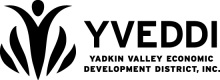 Purpose: A reference check is a valuable tool in the recruitment process to verify facts and obtain additional information about the candidate. All sections should be completed to be considered a valid reference. Indicate N/A if the question is not applicable.Purpose: A reference check is a valuable tool in the recruitment process to verify facts and obtain additional information about the candidate. All sections should be completed to be considered a valid reference. Indicate N/A if the question is not applicable.Purpose: A reference check is a valuable tool in the recruitment process to verify facts and obtain additional information about the candidate. All sections should be completed to be considered a valid reference. Indicate N/A if the question is not applicable.Purpose: A reference check is a valuable tool in the recruitment process to verify facts and obtain additional information about the candidate. All sections should be completed to be considered a valid reference. Indicate N/A if the question is not applicable.Purpose: A reference check is a valuable tool in the recruitment process to verify facts and obtain additional information about the candidate. All sections should be completed to be considered a valid reference. Indicate N/A if the question is not applicable.Purpose: A reference check is a valuable tool in the recruitment process to verify facts and obtain additional information about the candidate. All sections should be completed to be considered a valid reference. Indicate N/A if the question is not applicable.Purpose: A reference check is a valuable tool in the recruitment process to verify facts and obtain additional information about the candidate. All sections should be completed to be considered a valid reference. Indicate N/A if the question is not applicable.DO NOT CONDUCT A REFERENCE CHECK WITHOUT A COMPLETED APPLICATION FROM YVEDDI.DO NOT CONDUCT A REFERENCE CHECK WITHOUT A COMPLETED APPLICATION FROM YVEDDI.DO NOT CONDUCT A REFERENCE CHECK WITHOUT A COMPLETED APPLICATION FROM YVEDDI.DO NOT CONDUCT A REFERENCE CHECK WITHOUT A COMPLETED APPLICATION FROM YVEDDI.DO NOT CONDUCT A REFERENCE CHECK WITHOUT A COMPLETED APPLICATION FROM YVEDDI.DO NOT CONDUCT A REFERENCE CHECK WITHOUT A COMPLETED APPLICATION FROM YVEDDI.DO NOT CONDUCT A REFERENCE CHECK WITHOUT A COMPLETED APPLICATION FROM YVEDDI.Applicant NameApplicant NameDate of Reference CheckDate of Reference CheckPerson Checking ReferencePerson Checking ReferenceReference NameReference NameReference OrganizationReference OrganizationRelationship to Applicant     Relationship to Applicant      Supervisor     Coworker   Professional   Non Professional (friend, family member, etc.) Supervisor     Coworker   Professional   Non Professional (friend, family member, etc.) Supervisor     Coworker   Professional   Non Professional (friend, family member, etc.) Supervisor     Coworker   Professional   Non Professional (friend, family member, etc.) Supervisor     Coworker   Professional   Non Professional (friend, family member, etc.)Dates of Employment: Dates of Employment: From                                                 To       From                                                 To       From                                                 To       From                                                 To       From                                                 To       Position(s) HeldPosition(s) HeldWhat was the nature of (candidate name) job with you?What was the nature of (candidate name) job with you?What was the nature of (candidate name) job with you?What was the nature of (candidate name) job with you?What was the nature of (candidate name) job with you?What was the nature of (candidate name) job with you?What was the nature of (candidate name) job with you?Salary$      $      Reason for SeparationReason for SeparationPlease rank (candidate name) based on the following areas:Please rank (candidate name) based on the following areas:Please rank (candidate name) based on the following areas:Please rank (candidate name) based on the following areas:Please rank (candidate name) based on the following areas:Please rank (candidate name) based on the following areas:Please rank (candidate name) based on the following areas:AttendanceAttendance Poor       Fair       Good       Very Good       Excellent        N/A Poor       Fair       Good       Very Good       Excellent        N/A Poor       Fair       Good       Very Good       Excellent        N/A Poor       Fair       Good       Very Good       Excellent        N/A Poor       Fair       Good       Very Good       Excellent        N/ADependabilityDependability Poor       Fair       Good       Very Good       Excellent        N/A Poor       Fair       Good       Very Good       Excellent        N/A Poor       Fair       Good       Very Good       Excellent        N/A Poor       Fair       Good       Very Good       Excellent        N/A Poor       Fair       Good       Very Good       Excellent        N/AQuality of workQuality of work Poor       Fair       Good       Very Good       Excellent        N/A Poor       Fair       Good       Very Good       Excellent        N/A Poor       Fair       Good       Very Good       Excellent        N/A Poor       Fair       Good       Very Good       Excellent        N/A Poor       Fair       Good       Very Good       Excellent        N/AAdditional QuestionsAdditional QuestionsAdditional QuestionsAdditional QuestionsAdditional QuestionsAdditional QuestionsAdditional QuestionsWere there any concerns/performance issues/disciplinary actions? Please explain:Name of any friend, neighbor or co-workers who may have knowledge or information about the issues (name)? Were there any concerns/performance issues/disciplinary actions? Please explain:Name of any friend, neighbor or co-workers who may have knowledge or information about the issues (name)? Were there any concerns/performance issues/disciplinary actions? Please explain:Name of any friend, neighbor or co-workers who may have knowledge or information about the issues (name)? Were there any concerns/performance issues/disciplinary actions? Please explain:Name of any friend, neighbor or co-workers who may have knowledge or information about the issues (name)? Were there any concerns/performance issues/disciplinary actions? Please explain:Name of any friend, neighbor or co-workers who may have knowledge or information about the issues (name)? Were there any concerns/performance issues/disciplinary actions? Please explain:Name of any friend, neighbor or co-workers who may have knowledge or information about the issues (name)? Were there any concerns/performance issues/disciplinary actions? Please explain:Name of any friend, neighbor or co-workers who may have knowledge or information about the issues (name)? In your opinion, what are the (candidate’s name) strengths?Weaknesses?      In your opinion, what are the (candidate’s name) strengths?Weaknesses?      In your opinion, what are the (candidate’s name) strengths?Weaknesses?      In your opinion, what are the (candidate’s name) strengths?Weaknesses?      In your opinion, what are the (candidate’s name) strengths?Weaknesses?      In your opinion, what are the (candidate’s name) strengths?Weaknesses?      In your opinion, what are the (candidate’s name) strengths?Weaknesses?      * If given the opportunity, would you re-hire this individual?            Yes                    No* If given the opportunity, would you re-hire this individual?            Yes                    No* If given the opportunity, would you re-hire this individual?            Yes                    No* If given the opportunity, would you re-hire this individual?            Yes                    No* If given the opportunity, would you re-hire this individual?            Yes                    No* If given the opportunity, would you re-hire this individual?            Yes                    No* If given the opportunity, would you re-hire this individual?            Yes                    NoAny additional comments?Any additional comments?Any additional comments?Any additional comments?Any additional comments?Any additional comments?Any additional comments?Thank you for your time and assistance.Thank you for your time and assistance.Thank you for your time and assistance.Thank you for your time and assistance.Thank you for your time and assistance.Thank you for your time and assistance.Thank you for your time and assistance.